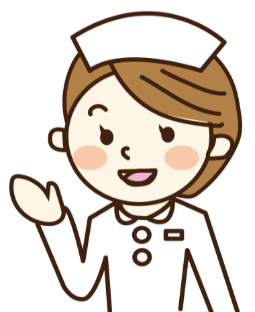 高知赤十字病院では、病院見学の申込みを受け付けています。多数の皆さまのご参加を看護職一同、心よりお待ちしています。令和6年度　　病院見学希望　申込書　　　　　ふりがな1.氏　名：.　　　　　　　　　　　　　　　　　　ふりがな2.学校名：　　　　　　　　　　　　　　　　　　学年：　　　　　　　　　3.連絡先　電話番号：　メールアドレス：４．見学希望日　第3希望まで記入してください　　①　　　月　　　日（　　　）　　②　　　月　　　日（　　　）　　③　　　月　　　日（　　　）　　　日にち調整して後日連絡します５．病院見学で確認したいことがあればご記入ください。